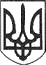 РЕШЕТИЛІВСЬКА МІСЬКА РАДАПОЛТАВСЬКОЇ ОБЛАСТІ(четверта позачергова сесія восьмого скликання) РІШЕННЯ25  лютого 2021 року                                                                            № 256-4-VІІІПро створення міської державної надзвичайної протиепізоотичної комісії при Решетилівській міській раді 	Відповідно до частини 6 статті 41 Закону України ,,Про ветеринарну медицину”, постанови Кабінету Міністрів України від 21.11.2007 № 1350 ,,Про затвердження Положення про Державну надзвичайну протиепізоотичну комісію при Кабінеті Міністрів України та типових положень про місцеві державні надзвичайні протиепізоотичні комісії” (зі змінами), керуючись статтями 26, 59 Закону України ,,Про місцеве самоврядування в Україні”, з метою запобігання на підвідомчій території спалахів особливо небезпечних хвороб та масовим отруєнням тварин та наслідків їх ліквідації, Решетилівської міської ради           ВИРІШИЛА:   	1.Створити міську державну надзвичайну протиепізоотичну комісію при Решетилівській міській раді та затвердити її посадовий склад, згідно додатку 1.	2.Затвердити Положення про міську державну надзвичайну протиепізоотичну комісію при Решетилівській міській раді, згідно додатку 2.	3.Організацію виконання рішення покласти на сектор з питань оборонної роботи, цивільного захисту та взаємодії з правоохоронними органами, а контроль за виконанням на постійну комісію з питань депутатської діяльності, етики, регламенту, забезпечення законності, правопорядку та запобігання корупції (Лугова Н.І.).Міський голова                                                                    О.А. ДядюноваПідготовлено:Головний спеціаліст сектору з питаньоборонної роботи, цивільного захисту та взаємодії зправоохоронними органами                                                         М.В.ЛюбиченкоПогоджено:Заступник міського голови                                                           А.В. КолесніченкоСекретар міської ради                                                                   Т.А. МалишКеруючий справами                                                                       М.В. ЛисенкоНачальник відділу з юридичних питань та управління комунальним майном                        	             Н.Ю. КолотійНачальник відділу організаційно-інформаційної роботи, документообігу та управління персоналом				                        О.О. МірошникЗАТВЕРДЖЕНОрішення Решетилівської міськоїради восьмого скликання25 лютого 2021  року №___- 4-VIIІ (4 позачергова сесія)Посадовий склад   міської державної надзвичайної протиепізоотичної комісії при Решетилівській міській радіЗаступник міського голови з питань діяльності виконавчих органів ради-голова комісії;Начальник Решетилівського  Управління Головного управління Держпродспоживслужби в Полтавській області заступник голови комісії  (за згодою);             Секретар комісії - заступник начальника, начальник відділу безпечності харчових продуктів та ветеринарної медицини  Решетилівського  Управління Головного управління Держпродспоживслужби в Полтавській області.  (за згодою);	Члени комісії: Начальник відділу житлово-комунального господарства, транспорту, зв'язку та з питань охорони праці виконавчого комітету Решетилівської міської ради;Головний спеціаліст сектору з питань оборонної роботи, цивільного захисту та взаємодії з правоохоронними органами  виконавчого комітету Решетилівської міської ради;Заступник начальника сектору поліцейської діяльності №1 відділу поліції №2 Полтавського районного управління ГУ НП у Полтавській області (за згодою);Начальник Решетилівського РС ГУ ДСНС України в Полтавській області   (за згодою).Директор КНП  “Решетилівська ЦРЛ Решетилівської міської ради” (за згодою);Директор КНП “Центру  ПМСД Решетилівської міської ради” (за згодою);Лісничий Решетилівського лісництва Державного підприємства „Новосанжарське лісове господарство”   (за згодою);Редактор газети “Решетилівський Вісник” (за згодою).ЗАТВЕРДЖЕНОрішення Решетилівської міськоїради восьмого скликання25 лютого 2021 року №___- 4-VIIІ                                	          ( 4 позачергова сесія)Положення про міську державну надзвичайну протиепізоотичну комісію при Решетилівській міській раді1. Міська державна надзвичайна протиепiзоотична комiсiя при Решетилівській міській раді (далi - Комiсiя) є постiйно дiючим органом, який здiйснює на територiї міста та населених пунктів (громад), що входять до Решетилівськоїміської територіальної громади оперативний контроль, керiвництво i координацiю дiяльностi  пiдприємств, установ i органiзацiй, фiзичних осiб щодо запобiгання спалахам особливо небезпечних хвороб, що входять до списку Мiжнародного епiзоотичного бюро (далi - заразнi хвороби), i масовим отруєнням тварин та їх лiквiдацiї.	2. Комiсiя в своїй дiяльностi керується Конституцiєю  i законами України, а також указами Президента України та постановами Верховної Ради України, прийнятими вiдповiдно до Конституцiї  i законiв України, актами Кабiнету Мiнiстрiв України та цим Положенням.	3. Основними завданнями Комiсiї є:	3.1.Здiйснення контролю через  орган мiсцевого самоврядування, а також керiвникiв i спецiалiстiв пiдприємств, установ i органiзацiй за:- проведенням заходiв щодо профiлактики заразних хвороб тварин (ящур, чума, хвороба Ньюкасла, сибiрка, сказ, туберкульоз, лейкоз тощо), хвороб, спiльних для людей i тварин, та масових отруєнь тварин;- проведенням протиепiзоотичних заходiв з метою недопущення занесення на територiю міської ради та населених пунктів Решетилівської громади збудникiв заразних хвороб тварин з iнших держав та регiонiв України;- додержанням юридичними та фiзичними особами ветеринарно-санiтарних вимог, спрямованих на захист людей i довкiлля;	3.2.Надання практичної допомоги пiдприємствам, установам i органiзацiям , що розташовані на території громади, у проведеннi протиепiзоотичних заходiв.	4. Комiсiя вiдповiдно до покладених на неї завдань:	1) вживає оперативних заходiв для локалiзацiї та лiквiдацiї спалахiв заразних хвороб тварин;	2) координує дiяльнiсть пiдприємств, установ i органiзацiй  з питань проведення протиепiзоотичних заходiв;	3) через систему державної ветеринарної медицини та систему державної санiтарно-епiдемiологiчної служби органiзовує захист населення вiд хвороб, спiльних для людей i тварин;	4) iнформує Головне управлiння Держпродспоживслужби в Полтавській області та державну надзвичайну протиепiзоотичну комiсiю при Полтавській  облдержадмiнiстрацiї про спалахи заразних хвороб i масовi отруєння сiльськогосподарських та диких тварин, а також про вжитi заходи щодо їх лiквiдацiї;	5) запроваджує карантинно-обмежувальнi заходи або карантин на території громади, виникнення i розповсюдження заразних хвороб тварин;	6) заслуховує керiвникiв  пiдприємств, установ i органiзацiй про вжитi заходи щодо профiлактики та лiквiдацiї заразних хвороб тварин;	7) оперативно залучає працiвникiв державної служби ветеринарної медицини, ветеринарних служб пiдприємств, установ i органiзацiй до проведення протиепiзоотичних заходiв, а також визначає вiдповiдальних осiб;	8) розглядає матерiали щодо причин i наслiдкiв виникнення та лiквiдацiї спалахiв заразних хвороб i масових отруєнь тварин, визначення винних у цьому осiб;	9) вивчає питання про вилучення з обiгу та подальше використання небезпечної продукцiї тваринного походження, яка може викликати iнфекцiйнi захворювання i масовi отруєння людей та/або тварин у процесi її переробки, реалiзацiї або споживання;	10) визначає кордони iнфiкованої та буферної зон, зони спостереження. У разi спалаху заразних хвороб тварин розмiщує у засобах масової iнформацiї повiдомлення про кордони iнфiкованої та буферної зон, зони спостереження i за необхiдностi про застосованi в кожнiй з цих зон ветеринарно-санiтарнi заходи.	5. Комiсiя має право:	- одержувати вiд органу мiсцевого самоврядування, пiдприємств, установ i органiзацiй, фiзичних осiб iнформацiю та матерiали, що необхiднi для з'ясування епiзоотичної ситуацiї, ветеринарно-санiтарного стану пiдприємств, установ i органiзацiй та вжиття невiдкладних заходiв щодо запобiгання розповсюдженню та лiквiдацiї заразних хвороб тварин;	- проводити на пiдприємствах, в установах i органiзацiях перевiрку стану роботи з профiлактики або лiквiдацiї заразних хвороб i масових отруєнь тварин та приймати обов'язковi для виконання рiшення про усунення виявлених порушень;	- вирiшувати питання про забiй i знищення тварин, птицi у разi виявлення заразних хвороб, а також про вилучення з обiгу, знезараження, переробку або iнше використання продуктiв i сировини тваринного та рослинного походження, визнаних не придатними для використання;	- забороняти у разi виявлення заразних хвороб тварин вивезення (у тому числi за кордон) з окремих пiдприємств тварин, птицi, кормiв, продукцiї i сировини тваринного походження всiма видами транспорту та пересилання в посилках, а також їх ввезення (у тому числi з-за кордону);	- забороняти експлуатацiю пiдприємств із переробки та зберiгання продукцiї i сировини тваринного походження у разi виявлення на таких пiдприємствах заразних хвороб тварин або незадовiльного ветеринарно-санiтарного стану;	- приймати рiшення щодо запровадження особливого режиму роботи, карантинно-обмежувальних заходiв або карантину на пiдприємствах з метою запобiгання розповсюдженню заразних хвороб тварин;	- визначати на договiрних умовах на перiод карантину режим роботи працiвникiв пiдприємств з виробництва та переробки продукцiї i сировини тваринного походження залежно вiд конкретного захворювання тварин i наявних умов пiдприємства;	- ставити перед вiдповiдними органами питання про звiльнення з роботи, притягнення до адмiнiстративної або кримiнальної вiдповiдальностi посадових осiб, з вини яких допущено занесення збудникiв iнфекцiї на територiю мiста, виникнення спалахiв заразних хвороб i масових отруєнь тварин.	6. Комiсiя утворюється у складi голови, заступника голови, її членiв та секретаря. Комісію очолює заступник міського голови  з питань діяльності виконавчих органів. Заступником голови Комісії є начальник   Решетилівського районного Управління Головного управління Держпродспоживслужби в Полтавській області	7.   До складу Комісії входять  представники  відповідних структурних підрозділів Головного управління Держпродспоживслужби в  області,  охорони здоров'я,  з  питань  надзвичайних ситуацій, транспорту    і   зв'язку, енергетики   та   захисту   довкілля, житлово-комунального  господарства, органів Національної поліції, підприємств, установ і організацій громади. Членам Комісії  видаються  підписані  головою  та  секретарем Комісії службові посвідчення. 	Під час виконання службових  обов'язків  їм  надається  право, використання, як  спеціалізованих  транспортних  засобів  ветеринарної медицини, так і транспортних засобів інших установ та організацій за призначенням.      Спеціалістам  ветеринарної  медицини,  що  входять  до складу  Комісії,  надаються    повноваження    державних    ветеринарних  інспекторів. 	8. Голова Комiсiї:- керує роботою Комiсiї;- визначає дату, час i мiсце проведення засiдання Комiсiї;- веде засiдання Комiсiї;- затверджує щорiчний план її роботи;- скликає в разi потреби позачерговi засiдання Комiсiї;- може вносити у разi потреби змiни до її складу;- здiйснює контроль за виконанням прийнятих Комiсiєю рiшень.У разi вiдсутностi голови Комiсiї його обов'язки виконує заступник.	9. Роботу з пiдготовки засiдань Комiсiї виконує її секретар.	10. Пропозицiї до розгляду питань на засiданнi Комiсiї вносять голова та члени Комiсiї.	11. Засiдання Комiсiї є правомочним, якщо на ньому присутня бiльш як половина її членiв.На засiдання Комiсiї запрошуються залежно вiд характеру питань, що розглядаються, керiвники або представники центральних i мiсцевих органiв виконавчої влади,  пiдприємств, установ i органiзацiй,  та громадяни.	12. Рiшення Комiсiї вважається прийнятим, якщо за нього проголосувала бiльшiсть її членiв, присутнiх на засiданнi. У разi рiвного розподiлу голосiв вирiшальним є голос головуючого.Член Комiсiї, який не пiдтримує прийняте рiшення, може у письмовiй формi викласти окрему думку, що додається до рiшення Комiсiї.Рiшення Комiсiї, прийнятi у межах її повноважень, є обов'язковi для виконання органами виконавчої влади, органами мiсцевого самоврядування, пiдприємствами, установами i органiзацiями, громадянами.	13. Засiдання Комiсiї оформляється протоколом, змiст якого або його частина доводиться до вiдома зацікавлених центральних i мiсцевих органiв виконавчої влади, органiв мiсцевого самоврядування, пiдприємств, установ i органiзацiй, а у разi потреби - до засобiв масової iнформацiї.Протокол пiдписується головою та секретарем Комiсiї .	Робочим  органом  Комісії є відповідний структурний підрозділ Головного  управління  Держпродспоживслужби  в  області.	14. Комісія  має  бланки  і печатку із зображенням Державного Герба України і своїм найменуванням. Головний спеціаліст сектору з питань оборонної роботи, цивільного захисту та взаємодії з правоохоронними органами  					   М.В.Любиченко